*Cancer BiologyCancer ImmunologyTarget & Therapy DiscoveryImagingBiomarkersTherapySupportive Care**HPBupper GIcolorectal cancerlunghead and neckneuro-oncologysarcomadermato-oncologyretinoblastomauro-oncologygynaeco-oncologybreast cancerhematologyneuro-endocrine tumorsthyroid cancer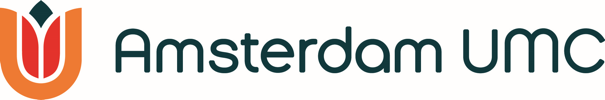 Pre-proposal form CCA grant, call 2024Submission deadline August 28th, 2024: cca@amsterdamumc.nl(use font Arial 10 pt. at least single space)Pre-proposal form CCA grant, call 2024Submission deadline August 28th, 2024: cca@amsterdamumc.nl(use font Arial 10 pt. at least single space)1Title project: 2Proposal for: Duration 1 or 2 years:      Kind of personnel (please motivate part-time appointments):      3Project fits in CCA research theme* (select only 1): Project fits in CCA Patient Research Group (PRG)** (select only 1): 4Project fits in CCA call for: 1. Preclinal projects2. Clinical projects5Principal Investigator and department1.      Supporting principal investigators (max. 3)1.      2.      3.      Month and year of obtaining the PhD degree first applicant:      Reason for extension to 10-year clause: 1. Children2. Leave3. Medical trainingReason for applying prior to PhD graduation:      6Is funding for this project also requested elsewhere? If so, where?      7NOTE: please describe your project in such way that it is also understandable for non-experts in the field Aim of the project, what clinical or scientific problem will be addressed and what is the hypothesis (max 200 words, free text):8Preliminary data, theoretical background of the proposal (200 words):9Plan of investigation including expected outcomes and time-lines (300 words):10Feasibility (max 200 words)Relevant expertise of the PI’s/research group: Available infrastructure, samples, experimental models, analysis methods, statistics:11Relevance of the project to CCA, discuss the following aspects (max 400 words):Why is this project specifically eligible for CCA funding? See conditions for this call. Contribution to CCA: how does this project contribute to your specific research theme (as indicated in point 3) and how does this project fit in the CCA patient-research groups (PRGs)Innovative character of this proposal: what is the expected added value of the project to the current state of science, (inter)national developments in the field, or our understanding of cancer?Describe the translational capacity of this project and/or potential clinical impact.12Key references (max.5):Provide the relevant key references on which the research proposal is based, including your own. 1.2.3.4.5.